Průzkum na téma„Dlouhověká manželství“proveden v listopad-prosinec 2010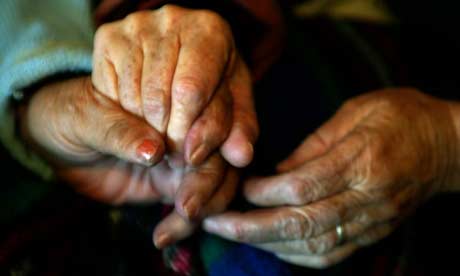 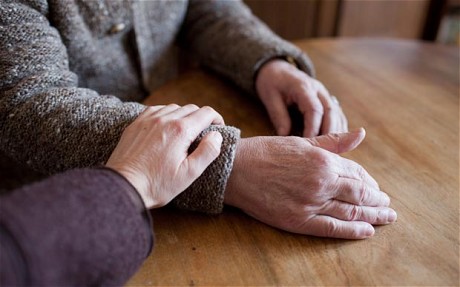 Dámy a pánové,Dovolte mi, abychom vás seznámili s výsledky dotazníkového průzkumu, který jsme se rozhodli provést v rámci regionu Rakovník a některých regionů Středočeského kraje v průběhu listopadu a prosince roku 2010.Důvodem, proč jsme se začali zabývat otázkou dlouhověkých manželství, jsou postoje současných lidí k manželství jako instituci, snižování počtu uzavřených sňatků, zvyšování věku, kdy snoubenci vstupují do manželství. Kromě toho se zvyšuje počet osob, kteří žijí osaměle, zvyšuje se rozvodovost a narůstá počet dětí narozených mimo manželství. Pokud se mladí lidé rozhodnou vstoupit do manželství, často na samém počátku manželství již dopředu počítají s tím, že „když nám to spolu nepůjde, tak se rozvedeme“. Kromě toho narůstá stále počet nesezdaných soužití. Dalším důvodem, který nás vedl k zamyšlení nad dlouhověkými manželstvími, byl i nárůst počtu klientů ve věku nad 65 let a zvyšující se délka manželství klientů, kteří se obracejí se žádostí o pomoc v posledních letech stále častěji na naši Poradnu pro rodinu, manželství a mezilidské vztahy Rakovník. Důvody, které přivádějí do poradny klienty starší 65 let, jsou velice často spojeny s problematikou vlastního partnerského vztahu. Dlouholetí manželé často řeší problémy svých dospělých dětí nebo vnoučat v rámci vícegeneračního soužití, nebo mají obavy o život svých dospělých nezávislých dětí a vnoučat, kteří s nimi nežijí a pouze je navštěvují. Problémy jejich blízkých se pak promítají do jejich partnerského života. Dále dlouhověcí manželé řeší problémy v komunikaci, řeší ekonomickou situaci, řeší problémy související se změnami chování jednoho nebo obou manželů. Velmi často řeší problémy zdravotní, vlastní nebo druhého manželského partnera. Dalším častým důvodem, se kterým přicházejí dlouholetí manželé, je změna způsobu života v souvislosti s ukončením profesní kariéry, změnou jejich zdraví, které ovlivňuje jejich schopnost postarat se o sebe. Nejčastěji se obracejí senioři na poradnu se svou bolestí související se ztrátou životního partnera v souvislosti s úmrtím.Počet klientů, kteří žijí v dlouhověkém manželství – 40 let a více, se díky úmrtí jednoho z partnerů rychle snižuje. Přesto se nám podařilo získat odpovědi na naše otázky od 84 osob ve věku od 58 let do 95 let.Pojem „aktivní stáří“ v sobě zahrnuje nejen aktivity fyzické, schopnost nezávislého pohybu, schopnost obstarat si naplnění svých životních potřeb, ale i aktivitu duševní a psychickou. Senioři velmi často zůstávají i ve vyšším věku v kontaktu se svou původní profesí, zachovávají si okruh svých zájmových aktivit, někteří je dokonce i mění a rozšiřují a mnoho z nich nerezignují ani na společenský život. Zajímalo nás, jak si muži a žena, které žijí v dlouholetých manželstvích, vysvětlují, že spolu žijí tolik let.Dotázali jsme se jich, co podle nich ovlivnilo jejich život a s jakými problémy se museli v průběhu let manželství vypořádat. O spolupráci při sběru dat jsme požádali veřejnost, Pečovatelskou službu v Rakovníku i Domovy pro seniory, které zřizuje Středočeský kraj. Hodnocení dotazníkuNa dotazník jsme dostali odpověď od 40 mužů a 44 žen. V některých manželstvích odpovídala na dotazník žena za oba manžele.62% respondentů bylo z měst na úrovni okresních měst, 3% z městysů, 28% respondentů z obcí a 7% neuvedlo typ svého bydliště.Průměrný věk respondentů byl 76,41 let v rozpětí od 58 let do 95 let. Průměrná délka manželství byla 57 let v rozpětí od 40 let do 71 let.Průměrný věk při vstupu do manželství byl 22,67 let. Doba známosti při uzavření sňatku: 40% manželských párů mělo před uzavřením sňatku 2 letou známost, 22 % manželských párů mělo 1 letou známost před uzavřením sňatku, 11 % manželských párů mělo známost 10 let, 5 let známosti uvedlo 10 % manželských párů a 10 % manželských párů se znalo méně než 1 rok před uzavřením sňatku. 4 letou známost uvedlo 7 % párů. Po uzavření sňatku bydlelo 51 % manželských párů společně s rodiči jednoho z nich. 29%  manželských párů bydlelo hned ve vlastním bytě a 13 % manželských párů bydlelo v pronajatém bytě. Další možnosti např. bydleli jsme u známých, dalších příbuzných, v cizině, nebydleli jsme spolu, s babičkou, v pohraničí napsalo jen 7 % respondentů. Celkem 65 % manželských párů, které odpovídaly na náš dotazník, se narodily 2 děti, 15 % párům se narodilo 1 dítě, tři a čtyři děti se narodily po 7 % párům a žádné dítě nemělo 6 % manželských párů. Nejpozitivnější situací, která ovlivnila manželství respondentů, bylo bezkonkurenčně pro obě pohlaví narození a výchova dětí, vnuků a pravnuků – 43 %osob.7 % osob vyhodnotilo lásku jako nejpozitivnější situaci, která ovlivnila jejich manželství. 6 % osob uvedlo toleranci jako nejpozitivnější situaci, která ovlivnila jejich manželství.  Stejný počet byl u společných zálib, dále to byla vlastní domácnost. Společné studium před manželstvím se objevilo ve 4 % manželství. S četností 2 % byly uvedeny společné oslavy, důvěra, porozumění, žádné, stáli jsme vždy při sobě, výchova rodičů, skromnost. S četností 1 % osoby – společné soužití, první auto, dovolená, spolehlivost partnera, věrnost, respekt, sex, trpělivost, přátelství, dobré vztahy s nejbližšími příbuznými. Na otázku na nejzápornější situace, které ovlivnily Vaše manželství, bylo nejvíc odpovědí žádné – ve 33 % případech. Nemoc manžela/manželky však byla vyhodnocena pak jako nejzápornější situace ve 12 % případů. V 10 % případů to byla finanční situace, ve 4 % případů u stáří a nemoci a neustálého stěhování po republice. S četností 3 % osob to byla nemoc rodičů, nemoc dětí, smrt dítěte, doba komunismu, kvůli dětem, časté odloučení, hodně práce. S četností 1 % to byla nevěra, malé neshody, oznámení neplodnosti, chrápání, rodina manželky, odchod do důchodu ze zaměstnání, alkohol, egoismus v pozdějších letech, neposlušnost manželky, starost o rodiče v průběhu II. světové války. Existují určité mýty o době trvání manželství, které bývají často vymezeny 7 lety, tzv. sedmiletky. I v matrimoniologii se uvádí nejčastější období, ve kterém se objevuje první manželská vývojová krize okolo 7 let trvání manželství. Respondenti považovali za nejnáročnější období – 22 % osob, začátek manželství od 0 do 7 let trvání. 22 % osob odpovědělo, že žádnou etapu svého manželství nevnímají jako nejnáročnější. 18 % osob považovalo za nejnáročnější etapu období od 7 do 14 let trvání manželství. Etapu od 14 do 21 let trvání manželství považovalo za nejnáročnější období 16 % osob. Období od 21 do 28 let trvání manželství považovalo za nejnáročnější období 9 % osob. 6 % osob období od 35 do 42 let, další etapy již byly obsazeny nízkou četností. Za nejzávažnější problémy, které manželé řešili během manželství, považovali oba manželé otázku bydlení (35 % osob). Na dalším místě to byly finance (19 % osob) a dějinné události (19 % osob). Na dalším místě z hlediska závažnosti řešených problémů to byla výchova dětí (10 % osob) a problémy s rodiči (6 % osob). Problém nevěry, koníčků a volnočasových aktivit, nemoci dětí, zdraví, zvykání si na nové prostředí označily osoby se stejnou četností 2 %. S četností 1 % pak problém netolerantnosti a alkoholu. 														Při řešení problémů, které se v průběhu manželství vyskytovaly, se nejčastěji dotázané osoby radily s rodiči (matka/otec) ve 37 % případů. Ve 20 % případů se neradily osoby s nikým, spoléhaly na vlastní úsudek a vlastní schopnosti. V 11 % případech se radili partneři mezi sebou. V 5 % případů se muž či žena dotazovali a radili s lékařem, nebo hledali odpovědi v knihách a časopisech. Teprve potom přišli na řadu kamarádi, přátelé a manželská a předmanželská poradna, řešili jsme to vlastním rozumem. Pak následovala babička, soused/sousedka, sourozenci, kolega/kolegyně z práce. Na posledním místě byly děti. Nejčastějším způsobem, jakým své problémy v průběhu manželství řešili, byl především způsob prostřednictvím komunikace, vysvětlení si problému – u 48 % osob. Mlčením nejčastěji řešilo problém 16 % osob a 15 % osob uvedlo, že problém řešilo tím, že se problém přešel a neřešil. Na dalším místě byla hádka jako způsob řešení problému u 8 % osob. Jen 4 % osoby uvedla, že problém vyřešil sex, prostředník pomohl řešit problém u 3 % osob. Dohoda byla uvedena jako uvedena jako způsob řešení problému u 2 % osob a 2 % osob uvedla, že neměla žádné problémy.Kdo měl/má doma větší váhu v rozhodování? Celkem 65 % osob uvedlo, že u nich rozhodují OBA, u 18 % osob byla odpověď MUŽ a u 17 % osob byla odpověď ŽENA.Dotázali jsme se, zda by dnes dotazované osoby využily služeb poradny pro rodinu, manželství a mezilidské vztahy, pokud by se dostaly do problémů. 78 % osob uvedlo NE, 16 % osob ANO, 4 % osoby NEVÍM, bez odpovědi zůstalo 1 % osob a 1 % osob odpovědělo „Těžko posoudit, když nemá žádnou právní účinnost“.Díky čemu se Vám podařilo zůstat v dlouhodobém manželství?Na tuto otázku odpovědělo 27 % osob, že dle nich je tím nejdůležitějším pojítkem TOLERANCE, 17 % osob odpovědělo, že se jim podařilo zůstat v dlouhověkém manželství díky LÁSCE, POROZUMĚNÍ u 6 % osob. Tabulkové a grafické znázorněníPohlaví Z celkového počtu respondentů byli muži zastoupeni 48% a ženy 52%.MístoNejvětší počet respondentů 60% je původem z města, 29% z obce, 3% z městyse a 8% svůj původ neuvedlo.VěkVěkové složení respondentů : 14% svůj věk neuvedlo, 10% dotázaných bylo 55- ti letých a nejstarší osobě bylo 95 let (1%).Kolik let žijete ve společném manželství?Z grafu vyplývá, že nejvyšší počet oslovených žije ve společném manželství 55 let (10%), 60 let (8%) a 52 let (7%). Nejméně respondentů žije v manželství 69 let (1%) , 71 let (1%) a to s ohledem na věk dotyčných.Váš věk při sňatku?Z grafu vyplývá, že nejvíce respondentů vstoupilo do sňatku ve 20 a 22 letech (po 14-ti %). Nejméně oslovených se vdávalo/ženilo v 32 letech (1%).Jak dlouho trvala Vaše známost před uzavřením manželství?40% respondentů měla před sňatkem známost 2 roky, 1 rok známosti mělo 21% oslovených a méně než rok 10%.Kde jste bydleli po uzavření manželství?U grafu vyplývá, že 50% oslovených žilo po sňatku s rodiči, 28% sami ve vlastním bytě/domě,13% v pronajatém bytě/domě. 2 % respondentů spolu po sňatku nebydlela.Kolik se Vám narodilo dětí v manželství?Dotázaní měli ve většině 60% v manželství 2 děti, 14% mělo 1 dítě.  Děti nemělo 6% respondentů.Jaké byly / jsou nejpozitivnější situace, které ovlivnili Vaše manželství?Největší počet respondentů (43%) se shodla na tom, že nejpozitivnější situace, která ovlivnila jejich manželství bylo narození a výchova dětí, vnuků a pravnuků. Dále dotazovaní uvádí různé situace např. láska (7%), společné záliby (6%), společné studium před manželstvím (4%).Jaké byly / jsou nejzápornější situace, které ovlivnili Vaše manželství?34% oslovených uvádí, že v jejich manželství nebyla žádná nejzápornější situace, která jejich vztah ovlivnila. Nemoc manžela/lky ovlivnila manželství 12% a finanční situace 10% respondentů.Která 7 - letka manželství byla pro Vás nejnáročnější?Z grafu vyplývá, že jako nejnáročnější 7-mi letku pociťovali respondenti mezi 0-7 rokem manželství (20%). 20% dotázaných neuvádí žádné nejnáročnější období. Jako nejnáročnější 7-mi letku v manželství pociťuje 3% oslovených po rozhodu dcery/syna.Jaké nejzávažnější problémy jste řešili během manželství?Nejzávažnějšími problémy, které dotazovaní řešili během manželství bylo z 34% bydlení, finance a dějinné události (po 19-ti %). 10% oslovených řešilo výchovu dětí a 6% mělo problémy s rodiči.Radili jste se při řešení problémů s někým?Z grafu vyplývá, že se 34% respondentů se při problémech v manželství radilo s matkou/otcem. 17% se neradilo s nikým a 10% oslovených se radilo mezi sebou v rámci manželství.Jakým způsobem jste řešili, řešíte problémy?Největší počet oslovených (48%) řešilo problémy v manželství komunikací a vysvětlením problému. 16% při problémech mlčelo a 15% respondentů spornou situaci přešlo a neřešilo ji. V 1% bylo při řešení problémů použito fyzické napadení.Využili byste dnes služeb poradny pro rodinu, manželství a mezilidské vztahy?Z grafu vyplývá, že by převážná většina respondentů (78%) služby poradny pro rodinu, manželství a mezilidské vztahy nevyužilo. 1% dotázaných nedokáže posoudit z důvodu absence právní účinnosti poradny. Kdo měl /má doma větší váhu v rozhodování?Nadpoloviční počet respondentů (65%) uvádí, že se v manželství rozhodují oba. U 18% dotázaných má větší váhu rozhodování muž a v 17% má větší váhu v rozhodování žena.Díky čemu se Vám podařilo zůstat v dlouhodobém vztahu?Jako příčinu dlouhodobého vztahu oslovení uvádějí v největším zastoupení toleranci (26%) a lásku (16%).„Zvyk“ kvůli dětem, vhodné znamení a pomoc od jiné organizace je v grafu zastoupeno jedním procentem.Vypracovala:  	Martina Truxová, DiS., sociální pracovnice	PhDr. Marcela Škábová, ředitelka, psycholožka Rakovník     1.2.2011 MUŽ48%ŽENA52%Obec29%Městys3%Město60%Neuvedeno8%Věk%Neuveden14%581%601%611%641%651%671%681%701%722%736%741%753%765%777%783%797%806%812%827%833%843%856%861%873%881%891%901%921%941%951%Počet letneuvedeno1%404%422%431%455%462%472%505%527%535%542%5510%564%576%588%595%608%615%622%636%642%652%682%691%711%Věk%Neuveden0%174%184%198%2014%2113%2214%238%246%2511%265%272%282%292%302%312%321%Počet let%Méně než 1 rok10%1 rok21%2 roky40%3 roky11%4 roky7%5 let10%6 let0%neuvedli1%Místo%Společně s rodiči50%Sami ve vlastním bytě/domě28%Sami v pronajatém bytě/domě13%U známých, příbuzných2%V cizině1%Nebydleli spolu2%S babičkou2%V pohraničí2%Počet dětí%06%114%262%37%47%53%60%70%Neuvedeno1%Životní situace%Vlastní domácnost5%Tolerance6%Společné soužití1%Narození, výchova dětí,Vnuků a pravnuků43%První auto1%Dovolená1%Společné záliby6%Společné studium před manželstvím4%Spolehlivost partnera1%Společné oslavy2%Láska7%Věrnost1%Důvěra2%Porozumění2%Respekt1%Sex1%Trvanlivost1%Přátelství1%Žádné2%Dobré vztahy s nejbližšími příbuznými1%Stáli jsem vždy při sobě2%Výchova rodičů2%Skromnost2%Životní situace%žádné34%Nemoc manžela / lky12%Nemoc rodičů3%Nemoc dětí3%Nevěra1%Malé neshody1%Stáří, nemoc4%Oznámení neplodnosti1%Smrt dítěte3%Doba komunismu3%Finanční situace10%Kvůli dětem3%Chrápání1%Rodina manželky1%Odchod do důchodu ze zaměstnání1%Alkohol1%Egoismus v pozdějších letech1%Neposlušnost manželky1%Starost o rodiče v průběhu II.svět.války1%Časté odloučení3%Neustálé stěhování po republice4%Hodně práce3%Léta%0-720%7-1417%14-2114%21-288%28-354%35-426%42-494%49-561%žádná20%Po rozvodu syna / dcery3%60-701%Po roce 1969 v tuhé normalizaci2%Problémy%Nevěra2%Bydlení34%Koníčky, volný čas2%Finance19%Výchova dětí10%S rodiči6%Intimita0%Dějinné události19%Nemoci dětí2%Zdraví2%Netolerantnost1%Alkohol1%Zvykání si v novém prostředí2%S kým%Matka / otec34%Sourozenci2%Soused / ka2%Přátelé / kamarádi3%Kolega / gyně z práce2%Lékař5%Knihy, časopisy5%Manželská a předmanželská poradna3%Neradili19%Žádná odpověď3%Mezi sebou10%Sami6%Děti1%Babička2%Řešili jsme vlastním rozumem3%%Hádkou9%Mlčením16%Přejít a neřešit15%Fyzickým napadením1%Komunikací, vysvětlení problému48%Sexem4%Prostředníkem (kamarádem)3%Dohodou2%Žádné jsme neměli2%%ANO16%NE78%NEVÍM4%BEZ ODPOVĚDI1%Těžko posoudit, když nemá žádnou právní účinnost1%%Muž18%Žena17%Oba65%%Vzájemná důvěra5%Přátelství1%Láska16%Sex, přitažlivost1%Tolerance26%Spolehlivost1%Spokojenost celé rodiny2%Starosti o bydlení3%Starosti o zdraví2%Porozumění6%Manžel musel poslouchat2%Společné řešení problémů5%Spokojenost s vlastním životem1%Bez odpovědi2%„zvyk“ kvůli dětem1%Skromnost1%Trpělivost2%Vhodné znamení1%Rodiče měli klidné manželství1%Potomci4%Úcta2%Určité ústupky1%Překonání překážek2%Potřebujeme jeden druhého1%Společné zájmy2%Péče manžela1%Citová vazba1%Ohleduplnost2%Respekt1%Kompromis1%Houževnatost1%Pomoc od jiné organizace1%2 trvalé lásky1%Opora v rodičích1%Odpovědnost1%Finanční zajištění1%Postižení2%